У  К  Р А  Ї  Н  А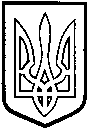 ТОМАШПІЛЬСЬКА РАЙОННА РАДАВ І Н Н И Ц Ь К О Ї  О Б Л А С Т ІРІШЕННЯ №646від 9 жовтня 2020 року						       45 сесія 7 скликанняПро передачу майна спільної власності територіальних громад району яке закріплене на праві оперативного управління за відділом освіти райдержадміністрації та сектором культури сім’ї, молоді та спорту райдержадміністрації до комунальної власності Вапнярської  та Томашпільської об’єднаних територіальних громадВідповідно до пункту 20 частини 1 статті 43 Закону України “Про місцеве самоврядування в Україні”, пункту 39 розділу VI Прикінцеві та перехідні положення Бюджетного кодексу України, рішення 23 сесії районної ради 5 скликання від 28 квітня 2009 року №284 «Про управління об’єктами спільної власності територіальних громад району», рішення 20 сесії районної ради 6 скликання від 21 березня 2013 року № 321 «Про затвердження Положення про порядок передачі об’єктів права спільної власності територіальних громад Томашпільського району», районна рада ВИРІШИЛА:1. Вилучити з оперативного управління відділу освіти Томашпільської райдержадміністрації майно, яке закріплене за централізованою бухгалтерією, групою централізованого господарського обслуговування відділу освіти, районним методичним кабінетом та передати безоплатно дане майно до комунальної власності Вапнярської та Томашпільської об’єднаних територіальних громад пропорційно кількості об’єктів освіти, які вони обслуговують. Передачу вказаного майна здійснити при ліквідації централізованої бухгалтерії, групи централізованого господарського обслуговування відділу освіти, районного методичного кабінету.2. Вилучити з оперативного управління сектору культури сім’ї, молоді та спорту райдержадміністрації майно, яке закріплене за централізованою бухгалтерією сектору та передати безоплатно дане майно до комунальної власності Вапнярської та Томашпільської об’єднаних територіальних громад пропорційно кількості об’єктів культури, які вони обслуговують. Передачу вказаного майна здійснити при ліквідації централізованої бухгалтерії сектору культури сім’ї, молоді та спорту райдержадміністрації.3. Звернутись до Вапнярської та Томашпільської селищних рад з пропозицією про надання згоди на прийняття до комунальної власності Вапнярської та Томашпільської об’єднаних територіальних громад майна, зазначеного в пунктах 1, 2 даного рішення.4. Відділу освіти райдержадміністрації (Ревтюх С.В.), сектору культури сім’ї, молоді та спорту райдержадміністрації (Сікал О.В.), Вапнярській селищній раді (Горенюк О.П.), Томашпільській селищній раді (Немировський В.Ф.) здійснити передачу-прийняття майна, зазначеного в пунктах 1 та 2 цього рішення, відповідно до чинного законодавства України, з оформленням необхідних документів.5. Контроль за виконанням даного рішення покласти на постійну комісію районної ради з питань регулювання комунальної власності, комплексного розвитку та благоустрою населених пунктів, охорони довкілля, будівництва і приватизації (Гаврилюк В.А.).Голова районної ради				             Д.Коритчук